Wykonawca:…………………………………………………………………………………………………………………………………………………………………………………………………………………………………………….. (pełna nazwa/firma, adres, w zależności od podmiotu:
NIP/PESEL, KRS/CEiDG)MINIMALNE WYMAGANIA SYSTEMU W ZAKRESIE INFRASTRUKTURY SPRZĘTOWEJDostawa Infrastruktury Sprzętowej nie jest objęta przedmiotem zamówienia.Zamawiający udostępni posiadaną Infrastrukturę Sprzętową i/lub dokona zakupu niezbędnych elementów Infrastruktury Sprzętowej zgodnie z specyfikacją określoną przez Wykonawcę w niniejszym załączniku.Prosimy o wypełnienie tabeli dla każdego z wymaganych na potrzeby wdrożenia Systemu serwerów wraz podaniem przeznaczenia każdego wymaganego serwera (np. bazodanowy, aplikacyjny), a także dla stacji roboczych oraz pozostałej Infrastruktury Sprzętowej niezbędnej do prawidłowego funkcjonowania Systemu.Minimalna liczba serwerów: ………….Stacje robocze:Pozostała Infrastruktura Sprzętowa:Czytnik czytniki RFID na potrzeby inwentaryzacji majątku trwałego:Drukarka RFID na potrzeby oznaczania majątku trwałego:Informacja o Infrastrukturze Sprzętowej posiadanej przez ZamawiającegoPoniżej przedstawiono schemat poglądowy konfiguracji serwerowni w Głównym Instytucie Górnictwa.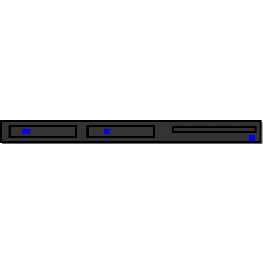 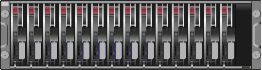 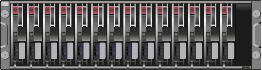 Zamawiający na potrzeby realizacji projektu udostępni:SERWERYMACIERZEDwie macierze pracujące stosownie (A) w środowisku podstawowym i (B) w środowisku zapasowym. Na potrzeby ZSI zostaną przeznaczone w całości półki dyskowe rozszerzające poniższe macierze.  Na potrzeby Systemu zostaną przeznaczone niezbędne zasoby dyskowe poszczególnych macierzy.OPROGRAMOWANIE SYSTEMOWEZamawiający posiada poniżej opisane licencje dostępne na potrzeby realizacji Wdrożenia stosownie do opisanych tu uwarunkowań licencyjnych: Systemy wirtualizacjiŚrodowisko w GIG w całości oparte jest o system Vmware vSphere 6. Zawiera 12 13 hostów wirtualizacyjnych skupionych w 3 klastry wysokiej dostępności. Dla systemów zarządzania przeznaczony jest klaster o najwyższym możliwym poziomie zabezpieczenia oraz z możliwie najszybszymi zasobami dyskowymi, składający się z dwóch hostów. Całość środowiska utrzymywana jest w możliwie najwyższej podwersji w ramach zainstalowanej wersji 6 oraz w ramach posiadanego pakietu wsparcia:VCenter server w wersji vSphere vCenter VA 6.0.0, 36347948 hostów w wersji VMware ESXi, 6.0.0, 41922384 hosty w wersji VMware ESXi, 5.5.0, 3248547vCenter Server w wersji vSphere vCenter VA 6.7.0, 10244857;8 hostów w wersji VMware ESXi, 6.7.0, 9214924;5 hostów w wersji VMware ESXi, 6.5.0, 7967591.Serwerowe systemy operacyjne: Wykaz licencji serwerowych systemów operacyjnych będących w posiadaniu Zamawiającego:..............................................                           .............................................    miejscowość, data                               podpis i pieczęć osoby uprawnionej Przeznaczenie serwera:Przeznaczenie serwera:Przeznaczenie serwera:LP.Element konfiguracjiWartość12Procesor23Pamięć operacyjna RAM34Dyski wewnętrzne45Kontroler RAID56System operacyjny….LP.Element konfiguracjiWartość1Procesor2Pamięć operacyjna RAM3Dyski wewnętrzne4System operacyjny5Dostęp do sieci….LP.Element konfiguracjiWartość1Macierz dyskowa2345….LP.Element konfiguracjiWartość1Sterowniki2345….LP.Element konfiguracjiWartość1Sterowniki2345….dedykowane serwery zestawione w klaster HA rozdzielony lokalizacyjnie w osobnych budynkach (identyczna konfiguracja) w których pamięć zostanie rozszerzona dodatkowo o 8 szt. x 16 GB w każdym z serwerów (do wymiaru łącznego 16x16GB w każdym z serwerów).dedykowane serwery zestawione w klaster HA rozdzielony lokalizacyjnie w osobnych budynkach (identyczna konfiguracja) w których pamięć zostanie rozszerzona dodatkowo o 8 szt. x 16 GB w każdym z serwerów (do wymiaru łącznego 16x16GB w każdym z serwerów).Producent:FujitsuModel:PRIMERGY RX300 S8 (RX300S8R4)Procesor:2x Intel(R) Xeon(R) CPU E5-2650 v2 @ 2.60GHz	Ilość gniazd:2Pamięć RAM:8x 16 GB 10x 16 GBIlość slotów:24Dyski wewnętrzne:2x 146 GBInterfejsy sieciowe:2x TenGigabitEthernet, 2x GigabitEthernetKarty HBA:2x FC 8GbMacierz dyskowa AMacierz dyskowa AModelVNX 5200 Block only IBM Storwize 5030Podstawowa półka dyskowaPojemność: 24x 2,5” Pojemność: 24x 2,5”Podstawowa półka dyskowaWypełnienie: 24x 900GB SAS 2,5” Wypełnienie: 16x 2TB SAS 2,5”Dodatkowa półka dyskowaPojemność: 14x 3,5” Pojemność: 12x 3,5”Dodatkowa półka dyskowaWypełnienie: 13x 1,8TB NL SAS 3,5” Wypełnienie: 12x 8TB NL SAS 3,5”Macierz dyskowa BMacierz dyskowa BModelVNX 5300 Unified IBM Storwize 5030Podstawowa półka dyskowaPojemność: 14x 3,5” Pojemność: 24x 2,5”Podstawowa półka dyskowaWypełnienie: 7x 1,8TB NL SAS 3,5” Wypełnienie: 16x 2TB SAS 2,5”Dodatkowa półka dyskowaPojemność: 14x 3,5”	 Pojemność: 12x 3,5”Dodatkowa półka dyskowaWypełnienie: 12x 600GB SAS 3,5”, 2x 1,8TB NL SAS 3,5”Wypełnienie: 12x 8TB NL SAS 3,5”Rodzaj systemu operacyjnegoLicencje fizyczneLicencje wirtualneWindows Server 2012 R2 Datacenter6NieograniczoneWindows Server 2012 Datacenter3NieograniczoneWindows Server 2012 R2 CAL450-Windows Server 2012 CAL150-Linux RedHat Enterprise 7NieograniczoneNieograniczoneOpen Enterprise Server 2015 +SuSe Linux Enterprise Server 12NieograniczoneNieograniczone